თამთა გამცემლიძე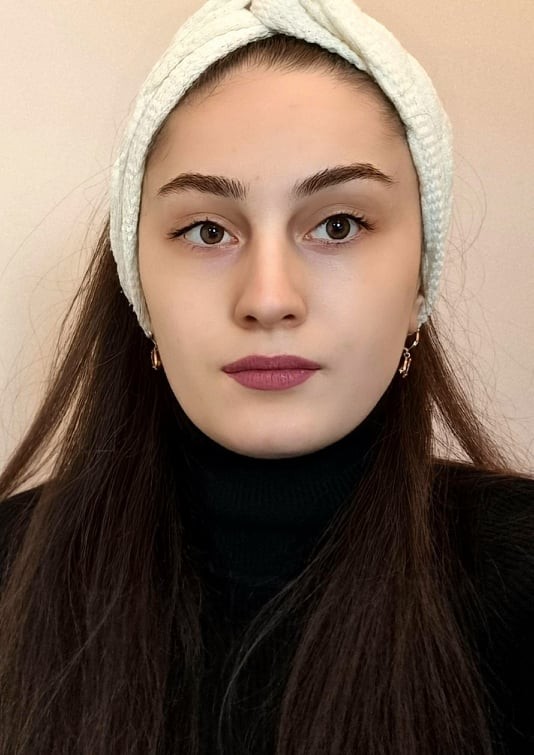 მობილური: 557580753ელ-ფოსტა tamta.gamtsemlidze@gmail.com ოჯახური მდგომარეობა: არ არის მითითებულიდაბადების თარიღი: 18.10.1996განათლება	აღმოსავლეთ ევროპის სასწავლო უნივერსიტეტი, საქართველო, 09.2020 - 07.2022 იურისტი, კერძო სამართალიმაგისტრიილიას სახელმწიფო უნივერსიტეტი, საქართველო, 09.2015 - 07.2019 იურისტი, სამართალიბაკალავრი, მიმაგრებული ფაილისამუშაო გამოცდილება	თანაშემწე, ნუნუ გინტურის სანოტარო ბიურო, 07.10.2022 - დღემდე (11 თვე - 0 წელი 11 თვე და 0 დღე)მოვალეობები:	მოქალაქეებთან ურთიერთობა, სამართლებრივი კონსულტაციის გაწევა, ტექსტის აკრეფა, დოკუმენტებში მონაცემების შეტანა და მომზადება, დამოწმებული დოკუმენტების აკინძვა, სკანირება, სორტირება, ფაილებში ჩალაგება; ელექტრონულ რეესტრში სანოტარო აქტის მონაცემების შეყვანა და ჩანაწერის გაკეთება, სკანირებული დოკუმენტების ატვირთვა.თანაშემწე, ლოლიტა ქომეთიანის სანოტარო ბიურო, 01.10.2021 - 01.08.2022 (10 თვე - 0 წელი 10 თვე და 1 დღე)მოვალეობები:	მოქალაქეებთან ურთიერთობა, სამართლებრივი კონსულტაციის გაწევა, ტექსტის აკრეფა, დოკუმენტებში მონაცემების შეტანა და მომზადება, დამოწმებული დოკუმენტების აკინძვა, სკანირება, სორტირება, ფაილებში ჩალაგება; ელექტრონულ რეესტრში სანოტარო აქტის მონაცემების შეყვანა და ჩანაწერის გაკეთება, სკანირებული დოკუმენტების ატვირთვა.სტაჟიორი, გვანცა კვაცაშვილის სანოტარო ბიურო, 01.03.2021 - 31.07.2021 (5 თვე - 0წელი 5 თვე და 0 დღე)მოვალეობები:სტაჟიორი/თანაშემწე, დავით მეფარიშვილის სანოტარო ბიურო, 01.03.2019 - 01.07.2020 (16 თვე - 1 წელი 4 თვე და 1 დღე)მოვალეობები:	მოქალაქეებთან ურთიერთობა, სამართლებრივი კონსულტაციის გაწევა, ტექსტის აკრეფა, დოკუმენტებში მონაცემების შეტანა და მომზადება, დამოწმებული დოკუმენტების აკინძვა, სკანირება, სორტირება, ფაილებში ჩალაგება;ელექტრონულ რეესტრში სანოტარო აქტის მონაცემების შეყვანა და ჩანაწერის გაკეთება, სკანირებული დოკუმენტების ატვირთვა;სრული სტაჟი 42 თვე (3 წელი 6 თვე და 2 დღე )ენებიქართული (მეტყველება: C1, წერა: C1) ინგლისური (მეტყველება: B1, წერა: B1) ფრანგული (მეტყველება: A2, წერა: A2) რუსული (მეტყველება: A1, წერა: A1)კომპიუტერული პროგრამებიMicrosoft Office Word (კარგი), Microsoft Office Excel (კარგი), Microsoft Office PowerPoint (კარგი), Microsoft Office Outlook (კარგი),ტრენინგები, სხვა მიღწევებიიუსტიციის სასწავლო ცენტრი, 02.2019-02.2019 საოჯახო-მემკვიდრეობითი სამართალი, სერტიფიკატიიუსტიციის სასწავლო ცენტრი, 12.2018-12.2018 სამართალი და ადამიანის უფლებები, სერტიფიკატიიუსტიციის სასწავლო ცენტრი, 12.2018-12.2018 ანტიდისკრიმინაციული კანონმდებლობის შესახებ, სერტიფიკატინაშრომები, პუბლიკაციებისამაგისტრო ნაშრომი, 06.2022მემკვიდრეობის საკითხები საერთაშორისო კერძო სამართალში, , ატვირთული ფაილიდამატებითი ინფორმაცია1. ჩაბარებული ადვოკატთა საკვალიფიკაციო გამოცდა სამოქალაქო და ადმინისტრაციული მიმართულებით. 2.ნოტარიუსთა პალატის სავალდებულო სტაჟირების პროგრამის კურსდამთავრებული შესაბამისი სერტიფიკატით. 3. ჩაბარებული ნოტარიუსთა საკვალიფიკაციო გამოცდასაკონტაქტო ინფორმაციასქესი: მდედრობითი მოქალაქეობა: საქართველოპირადი ნომერი: 18001071618ფაქტობრივი მისამართი: დიღმის მასივი მე-6 კვარტალი, კორპ.12, ბინ.37, თბილისი, საქართველორეგისტრაციის მისამართი: კეკელიძის ქუჩა N7, ზესტაფონი, საქართველო